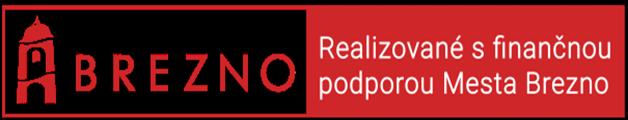 Spevácky zbor mesta Brezna spieval vo Vojvodine.Vojvodina je územie na severe Srbska, kde treťou najpočetnejšou národnosťou sú Slováci. Žije ich tu približne 56 000. Absolútnu väčšinu tvoria Slováci v Báčskom Petrovci, v obci ktorá v dňoch 17.11.- 19.11.2017 hostila Spevácky zbor mesta Brezna. Tu sa brezniansky zbor už po druhý krát zúčastnil Festivalu slovenských zborov vo Vojvodine. Prvýkrát to bolo v roku 2010. V tomto roku, a to v sobotu 18.novembra 2017 sa zbor ako jediný zahraničný hosť zo Slovenska predstavil na jubilejnom X. ročníku tohto festivalu. Vo svojom koncertnom vystúpení predstavil slovenské piesne v úprave slovenských autorov /.Ján Šutínsky – Z Východnej dievčatá, Tereza Stanková – Ej, vandrovali hudci, Tomáš Vrškový – Spievaj, že si spievaj, Na Kráľovej holi, A od Prešova a iné/. Na festivale vystúpil domáci a zároveň hostiteľský spevácky zbor Musica viva z Báčskeho Petrovca, komorný zbor Zvony zo Selenče, miešaný zbor  P .J. Šafárika z Nového Sadu a zbor Tília zo Starej Pazovy. Zo všetkými zbormi má SZMB bohaté koncertné aktivity na Slovensku i vo Vojvodine a udržiava  veľmi blízke umelecké vzťahy.  V piatok 17.11.2017 vystúpil zbor  v evanjelickom kostole v Novom Sade, ktorý je hlavným a zároveň najväčším mestom Vojvodiny.  Početné obecenstvo, ktoré tvorili predovšetkým vojvodinskí Slováci, si vypočulo v podaní zboru výber zo slovenskej a zahraničnej sakrálnej tvorby /Ján Levoslav Bella – To deň , ktorý učinil Pán Dmitrij Bortňanský – Cheruvinskaja, Nikolaj Kedrov – Otče náš Svetskov – Chváľte meno hospodina.../ Informácie o zbore z Brezna, jeho histórii i súčasnosti ako aj záznam z jeho koncertov boli medializované regionálnou televíziou Nový Sad i v denníku Hlas ľudu.  V rámci návštevy si breznianski zboristi prezreli mesto Nový Sad a zúčastnili sa spoločného stretnutia zborov v Báčskom Petrovci.Koncertné vystúpenia a spoločné stretnutia so speváckymi kolegami i Slovákmi žijúcimi v Báčskom Petrovci a Novom Sade sa niesli v priateľskej, veľmi pohostinnej a úprimnej atmosfére. Boli to vzácne stretnutia ľudí, ktorých spojil spev, hudba a rodný jazyk.                                                                                                                                    OZ SZMB